                   บันทึกข้อความ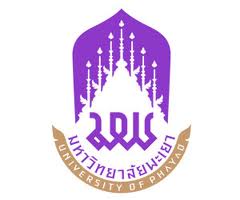 หน่วยงาน 								โทร.ที่  ศธ 0590.		วันที่ เรื่อง  ขอนำส่งตัวชี้วัดประเมินผลสำเร็จของโครงการวิจัยล่าช้าเรียน  อธิการบดีตามที่ มหาวิทยาลัยพะเยาได้อนุมัติทุนอุดหนุนโครงการวิจัย ประจำปีงบประมาณ พ.ศ. .............. ให้กับข้าพเจ้า ........................... สังกัดคณะ ........................ สัญญาเลขที่ ...............โครงการ “................................” งบประมาณ .............. บาท (.........................บาทถ้วน)            มีระยะเวลาการดำเนินโครงการตั้งแต่วันที่ ....................... ถึงวันที่ ................. และมีตัวชี้วัดประเมินผลสำเร็จของโครงการวิจัย โดยมีรายละเอียดดังนี้1.						จำนวน			เรื่อง2. 						จำนวน			เรื่อง3. 						จำนวน			เรื่อง บัดนี้ ข้าพเจ้าได้ดำเนินโครงการวิจัยเสร็จสิ้นแล้ว แต่เนื่องจาก........................และขอนำส่งตัวชี้วัดประเมินผลสำเร็จของโครงการวิจัย คือ......................................... เพื่อประกอบการพิจารณาขออนุมัติปิดโครงการวิจัย ส่วนตัวชี้วัดประเมินผลสำเร็จของโครงการวิจัยที่กำหนดไว้ตามสัญญา ขณะนี้อยู่ในขั้นตอน............................ ซึ่งมีกำหนดแล้วส่งภายในเดือน .............................ปี พ.ศ. .............หากดำเนินการเสร็จสิ้น ข้าพเจ้าจะจัดส่งให้กับทางมหาวิทยาลัยต่อไป                     จึงเรียนมาเพื่อโปรดพิจารณาอนุมัติด้วย  จะขอบคุณยิ่ง                              (...............................)                              หัวหน้าโครงการวิจัย